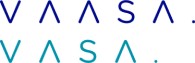 SOPIMUS LAPSEN POISSAOLOSTA ISYYSVAPAAN AIKANAIsyysvapaan aikana lapsella ei ole oikeutta osallistua varhaiskasvatukseen. Oikeus samaan varhaiskasvatuspaikkaan kuitenkin säilyy, vaikka lapsi ei ole varhaiskasvatuksessa isyysvapaan aikana. (Varhaiskasvatuslaki 540/2018, 12 §)Isyysvapaajaksoista johtuvista poissaoloista on ilmoitettava kirjallisesti varhaiskasvatuspaikkaan viimeistään kaksi viikkoa ennen sen suunniteltua aloittamispäivää. Sopimuksen liitteeksi tulee liittää kopio Kelan päätöksestä koskien isyysvapaata.Asiakasmaksua ei peritä ajalta, jolloin lapsi ei ole varhaiskasvatuksessa isyysvapaan johdosta. Tämä toteutetaan käytännössä niin, että kuukausimaksua alennetaan lapsen poissaolopäiviä vastaavasti. (Laki varhaiskasvatuksen asiakasmaksuista 1503/2016, 9 §)Vanhempainkauden jälkeisen isyysvapaan voi jakaa enintään kahteen jaksoon.     /     .20     PäivämääräHuoltajan allekirjoitus ja nimenselvennys	Huoltajan allekirjoitus ja nimenselvennysViranhaltijan merkintöjäVastaanottajan nimi:Pvm:Viety Efficaan:Lapsen nimi:Lapsen nimi:Henkilötunnus:Varhaiskasvatuspaikka:Varhaiskasvatuspaikka:Varhaiskasvatuspaikka:Äidin nimi: Henkilötunnus:Henkilötunnus:Isän nimi:Henkilötunnus:Henkilötunnus:Isyysvapaakausi/-kaudet eli ajat, jolloin lapsi on poissa varhaiskasvatuksesta:jakso	     /     .20      -      /     .20      	jakso	     /     .20      -      /     .20     Isyysvapaakausi/-kaudet eli ajat, jolloin lapsi on poissa varhaiskasvatuksesta:jakso	     /     .20      -      /     .20      	jakso	     /     .20      -      /     .20     Isyysvapaakausi/-kaudet eli ajat, jolloin lapsi on poissa varhaiskasvatuksesta:jakso	     /     .20      -      /     .20      	jakso	     /     .20      -      /     .20     